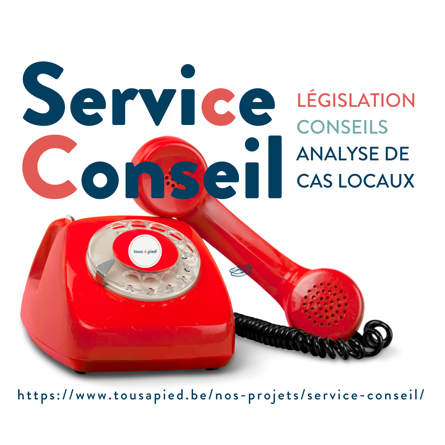    FICHES D’IDENTIFICATION DES CHEMINS ET SENTIERS COORDONNÉES> Nom :                                                                               > Prénom :> Adresse mail :                                                                  >Téléphone :  LOCALISATIONLa petite voirie, ou le tronçon concerné, est à localiser au plus précisément pour une analyse pertinente. Indiquez un maximum d’informations afin de le retrouver aisément.> Nom du chemin/sentier :                                               > Commune :> Code Postal :                                                                    > Point GPS :> Rue(s) à proximité : > Extrait(s) de carte (capture d’écran, scan, etc.). Si besoin, voir le site WalOnMap : Ajouter image(s) ici> Vues début/fin de la voirie (photos, streetview…). Si besoin, utilisez le site Google Maps ou InstantStreetView : Ajouter image(s) ici> Autre(s) information(s) utiles à sa localisation : STATUTIndiquez ici les informations que vous possèderiez. Tous à Pied effectue le même exercice en parallèle. Cela permet de confronter des sources d’informations et d’avoir en main toutes les informations nécessaires.> Statut à l’Atlas des voiries Vicinales (1841) : > Cadastre : > Remembrement agricole :  PROBLEME(S) RENCONTRE(S)	Précisez le(s) problème(s) rencontré(s), les démarches déjà effectuées et toute information utile pour cerner au mieux votre demande.Décrivez brièvement le(s) problème(s) rencontré(s) (5 lignes maximum) Photos pour constater le(s) problème(s) Ajouter image(s) iciLocalisation du problème Ajouter image(s) iciDonnées générales (contact préalables effectués, données récoltées, historique, justification du propriétaire et/ou de la commune, etc.) :Identifiez les question(s) et/ou demandes que vous souhaitez soumettre à l’équipe de Tous à Pied : IMPORTANCE ET INTERETS	Précisez en quoi ce chemin ou ce sentier est important pour vous en soulignant toutes les fonctions, tous les rôles qu’il peut avoir.La MOBILITÉ - les voies actives comme axe de transport au sens strict du terme, pour se déplacer d'un point A à un point B. …..L’ENVIRONNEMENT - les voies actives comme support de développement de la nature, des espèces animales et végétales.…..Le PATRIMOINE - les voies actives comme créateur de lien social à travers le temps et témoin de l'histoire de l'humain et de ses pratiques culturelles. …..Les LOISIRS - les voies actives comme lieu de plaisirs et d'accueil d'activités en tous genres.…..AUTRES commentaires libres sur l’importance qu’a la voie pour vous.…..